Belconnen High SchoolNetwork: BelconnenSchool Improvement Plan 2020-2024The purpose of school improvement planningThis plan establishes a strong improvement agenda to be driven by school leaders over the next five years. It was informed by the Directorate’s Strategic Plan and system-level and school-based analysis of multiple sources of evidence. Analysis of these multiple sources of evidence is supported by an annual provision to each school of a data summary as a key enabler of our improvement planning and implementation.Each school participates in School Review as an integral component of in its five-year improvement planning cycle. Review findings support annual improvement planning (Action Plan) and are an important component of Directorate monitoring and support of school improvement. Reviews provide schools with quality and independent feedback, tailored to the school’s context. Each school is reviewed at least every five years, providing valuable opportunities for self-reflection, planning and improvement. The school improvement planning process is below. This representation is used in the footer of all school-based improvement documents to indicate the stage of planning or implementation.Analysis ⇨ Priorities ⇨ Strategies ⇨ Actions ⇨ Impact (for student)Our school improvement planning is grounded in evidence from research and practice and expressed in terms of improvements in measurable student outcomes. Explicit five-year targets for improvement have been set and will give life to monitoring, evaluation and communication of progress to teachers, families and students.Our school’s improvement agenda positioned within the Directorate’s Strategic PlanVisionDirectorate’s vision:	We will be a leading learning organisation where people know they matter.School’s vision:		We are an innovative learning community that empowers all to achieve excellence.MissionDirectorate’s mission: 	We develop and deliver educational services to empower each child and young person in the ACT to learn for life.School’s mission:	With high expectations and a culture of success, we collaboratively develop and deliver rigorous and relevant learning. We nurture a safe and supportive environment to develop courageous life-long learners.ValuesDirectorate’s Values:	Respect, Integrity, Collaboration, Innovation.School’s values:	      Strength, Knowledge and IntegrityEducation Directorate’s Strategic Goals for 2018-2021Schools where students love to learnInvesting in early childhoodEvidence informed decisionsLearning cultureUnited leadership teamEducation Directorate’s Strategic Indicators for 2018-2021To promote greater equity in learning outcomes in and across ACT public schoolsTo facilitate high quality teaching in ACT public schools and strengthen educational outcomesTo centre teaching and learning around students as individualsThe Directorate annually publishes progress against its Strategic Indicators. Our school’s contributions to these Strategic Indicators are detailed in our annual Impact Reports.Multiple sources of evidence Evidence informing this School Improvement Plan includes:analysis of system-level dataanalysis of school-based evidence over time (past 4/5 years)for schools with a preschool setting, Quality Ratings from assessment against the National Quality Framework.**For schools with a preschool setting their Quality Improvement Plan (QIP) is revised each year as part of the annual planning process.Our improvement prioritiesPriority 1:	Increase growth in student performance in numeracy across all year levels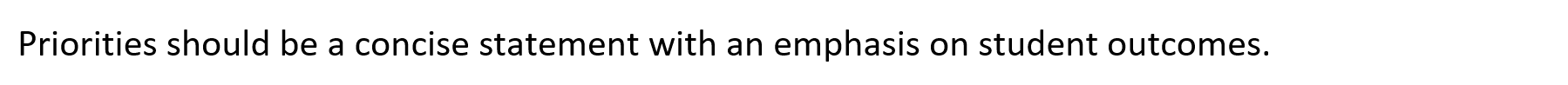 The statement below details our vision for how this priority will change the experience of school for our students.Targets/Measures to be achieved by 2024Student learning dataTarget or measure: 66% or more of our year 9 students will be achieving at or above expected growth in numeracy. The target was set by averaging the percentages of students achieving at or above expected growth in similar schools over 2015-2019 (66%).Source: NAPLAN growth data available through SCOUTStarting point: Baseline data of 57% was determined by averaging the percentages of students achieving at or above expected growth over the previous five years at the school i.e. 2015-2019Perception dataTarget or measure: 63% or more students agree or strongly agree that ‘Teachers give useful feedback’. The target was set by averaging the percentages of agree or strongly agree over 
2015-2018 for all ACT 7-10 schools (63%).Source: Annual Student Satisfaction SurveyStarting point: Baseline data of 52% was determined by averaging student responses for agree or strongly agree for ‘Teachers give useful feedback’ over 2015-2018.Target or measure: 64% or more students agree or strongly agree that ‘My teachers motivate me to learn’. The target was set by averaging the percentages of agree or strongly agree over 2015-2018 for all ACT 7-10 schools (64%).Source: Annual Student Satisfaction SurveyStarting point: Baseline data of 56% was determined by averaging student responses for agree or strongly agree for ‘My teachers motivate me to learn’ over 2015-2018.School program and process dataTarget or measure: To be identified during 2020Source: Starting point: Priority 2:	Increase growth in student performance in writing across all year levelsThe statement below details our vision for how this priority will change the experience of school for our students.Targets/Measures to be achieved by 2024Student learning dataTarget or measure: To increase the percentage of year 9 students in the top two bands of writing to 14% or more. The target was set by averaging the percentage of students in the top two bands of writing for similar schools (14%) over 2015 - 2019.Source: NAPLAN % in bands available through SCOUTStarting Point: Baseline data of 10% was determined by averaging the percentage of students in the top two bands of writing for the school over 2015 - 2019.Target or measure: To decrease the percentage of year 9 students in the bottom two bands of writing to 34% or less. The target was set by averaging the percentage of students in the bottom two bands of writing for similar schools (34%) over 2015-2019.Source: NAPLAN % in bands available through SCOUTStarting Point: Baseline data of 52% was determined by averaging the percentage of students in the bottom two bands of writing for the school over 2015 -2019.Perception dataTarget or measure: 86% or more of our staff agree or strongly agree that ‘I am satisfied this school has high expectations in all that it does’. The target was set by averaging the percentages of agree or strongly agree over 2015-2018 for all ACT 7-10 schools (86%).Source: Annual School Satisfaction SurveyStarting point: Baseline data of 81% of staff agree or strongly agree with ‘I am satisfied this school has high expectations in all that it does’ determined by averaging the school data for staff over 
2015-2018.School program and process dataTarget or measure: To be identified during 2020Source: Starting point: EndorsementThis School Improvement Plan has been endorsed electronically by our Principal, Director School Improvement and Board Chair.PrincipalName:	David McCarthyDate:	02/12/2019Director School ImprovementName:	Kris WillisDate:	02/12/2019Board ChairName:	Petrina OldsDate:	03/12/2019Numeracy success for all students will see students having strong numeracy links across learning areas. Students will feel confident and supported to take risks and challenge themselves.Writing success for all students will see students writing for meaning and purpose across learning areas. Students will feel confident and supported to take risks and challenge themselves.